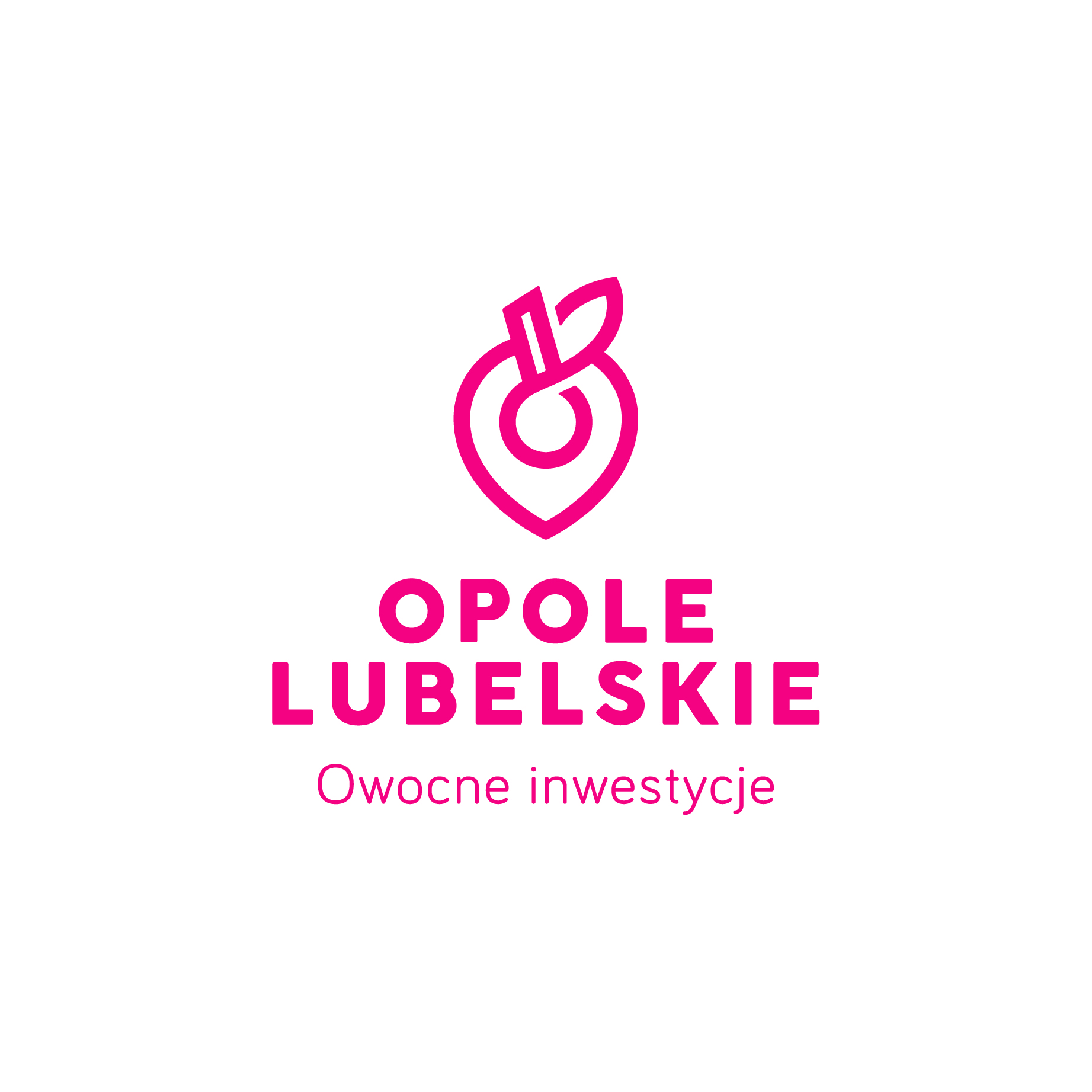 Załącznik Nr 3 do Zarządzenia Nr 114/2016Burmistrza Opola Lubelskiegoz dnia 21 marca 2016r.FORMULARZ KONSULTACJI SPOŁECZNYCHdotyczący projektu Uchwały Rady Miejskiej w Opolu Lubelskim w sprawie wyznaczania obszaru zdegradowanego i obszaru rewitalizacji gminy Opole LubelskieWprowadzenie:Zgodnie z art. 10 pkt 2 ustawy z dnia 9 października 2015 r. o rewitalizacji obszar rewitalizacji nie może być większy niż 20% powierzchni gminy oraz zamieszkały przez więcej niż 30% liczby mieszkańców gminy. Obszar rewitalizacji może być podzielony na podobszary, w tym podobszary nieposiadające ze sobą wspólnych granic. Zaproponowany w projekcie uchwały obszar rewitalizacji zajmuje ok. 17,14ha (ok. 1% powierzchni gminy) i zamieszkuje go niemal 900 osób, co stanowi 5,22% mieszkańców gminy Opole Lubelskie.1.  Informacje dotyczące zgłaszającego:2. Reprezentuję poniższą grupę interesariuszy rewitalizacji (właściwe podkreślić):a) mieszkaniec projektowanego obszaru zdegradowanego i obszaru rewitalizacji b) mieszkaniec Gminy Opole Lubelskie poza obszarem zdegradowanym i obszarem rewitalizacjic) właściciel, użytkownik wieczysty, podmiot zarządzający nieruchomościami znajdującymi się na projektowanym obszarze rewitalizacjid) podmiot prowadzący lub zamierzający prowadzić na obszarze gminy działalność gospodarcząe) podmiot prowadzący lub zamierzający prowadzić na obszarze gminy działalność społeczną, w tym organizacje pozarządowe i grupy nieformalnef) jednostka samorządu terytorialnego / jednostka organizacyjnag) organ władzy publicznej3.  Propozycje i uwagi zgłaszane do projektu uchwały Rady Miejskiej w Opolu Lubelskim dotyczącej wyznaczenia obszaru zdegradowanego i obszaru rewitalizacji gminy Opole Lubelskie………………………………………………………………………………….(data i czytelny podpis)Uwaga: zakres konsultacji obejmuje wyznaczenie obszaru zdegradowanego i obszaru rewitalizacji gminy Opole LubelskieWypełniony formularz można złożyć: bezpośrednio w Punkcie Obsługi Klienta Urzędu Miejskiego w Opolu Lubelskim, ul. Lubelska 4, 24-300 Opole Lubelskie (parter), w godzinach pracy Urzędu Miejskiego w Opolu Lubelskimdrogą korespondencyjną na adres: Urząd Miejski w Opolu Lubelskim, ul. Lubelska 4, 24-300 Opole Lubelskie drogą elektroniczna na adres: sekretariat@opolelubelskie.pldodatkową formą może być złożenie uwagi ustnej osobom wyznaczonym do udzielania wyjaśnień (Marcelina Dziechciarz, Izabela Zarzycka), Urząd Miejski w Opolu Lubelskim, ul. Lubelska 4, 24-300 Opole Lubelskie, pok. 220, (II piętro) Formularze złożone w n/w formie nie będą rozpatrywane:z datą wpływu przed dniem 29 marca 2016r. i po godz. 15:00 w dniu 29 kwietnia 2016r.,niepodpisane czytelnie imieniem i nazwiskiem oraz bez danych kontaktowych przesłane w innej formie niż na Formularzu konsultacji społecznych (nie dotyczy uwag ustnych zgłoszonych ustnie osobom wyznaczonym w Urzędzie Miejskim w Opolu Lubelskim, ul. Lubelska 4, 24-300 Opole Lubelskie , pok.220 (II piętro)Imię i NazwiskoNazwa podmiotu (jeżeli dotyczy)Adres zamieszkania bądź siedzibyAdres e-mail Nr telefonuLpNazwa dokumentu/stronaZgłaszane propozycje i uwagiUzasadnienie